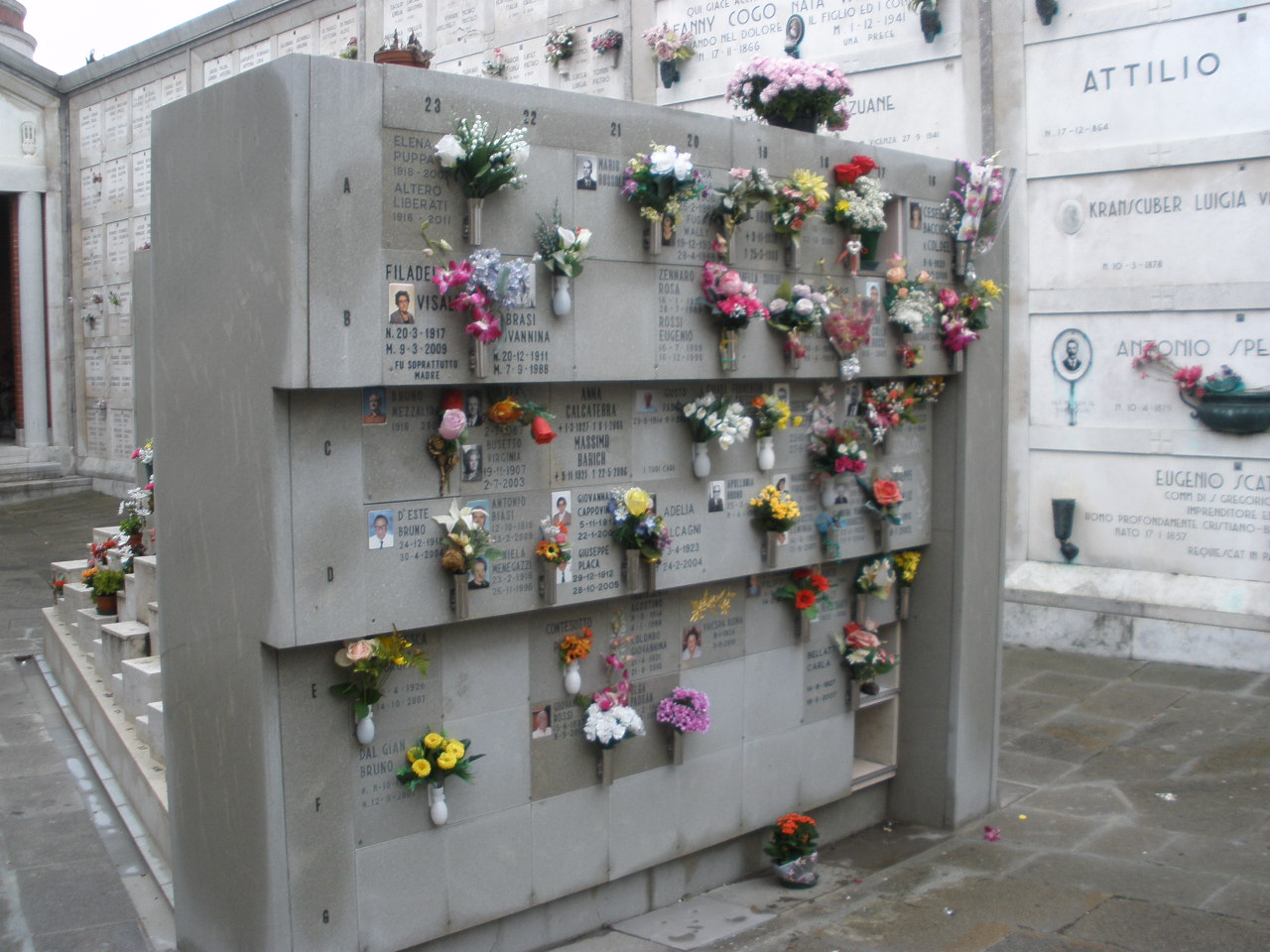 CINERARI  IN MARMO GRIGIO REC. XIX – MISERICORDIA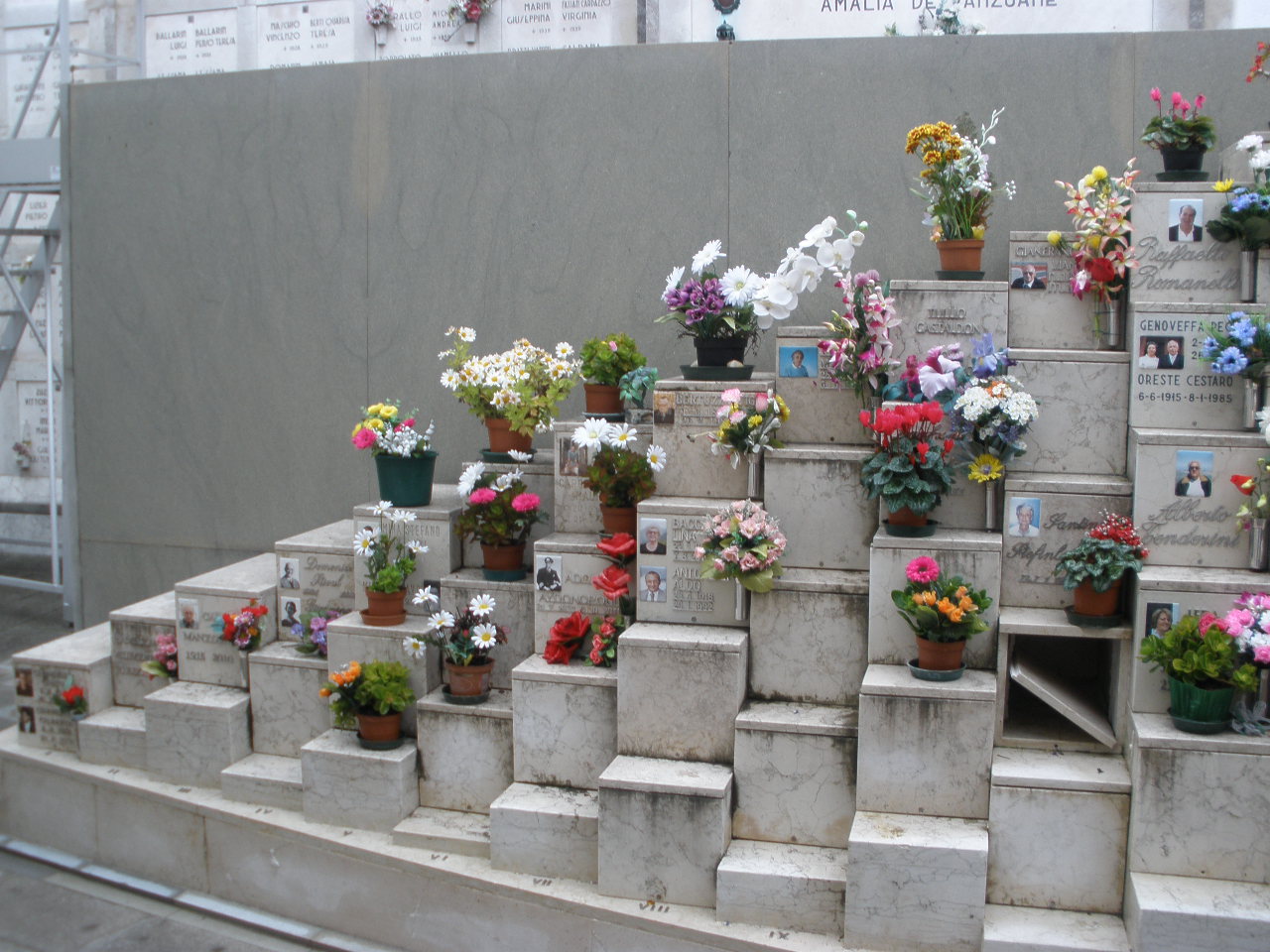 CINERARI A GRADONI IN PIETRA D’ISTRIA – REC. XIX MISERICORDIA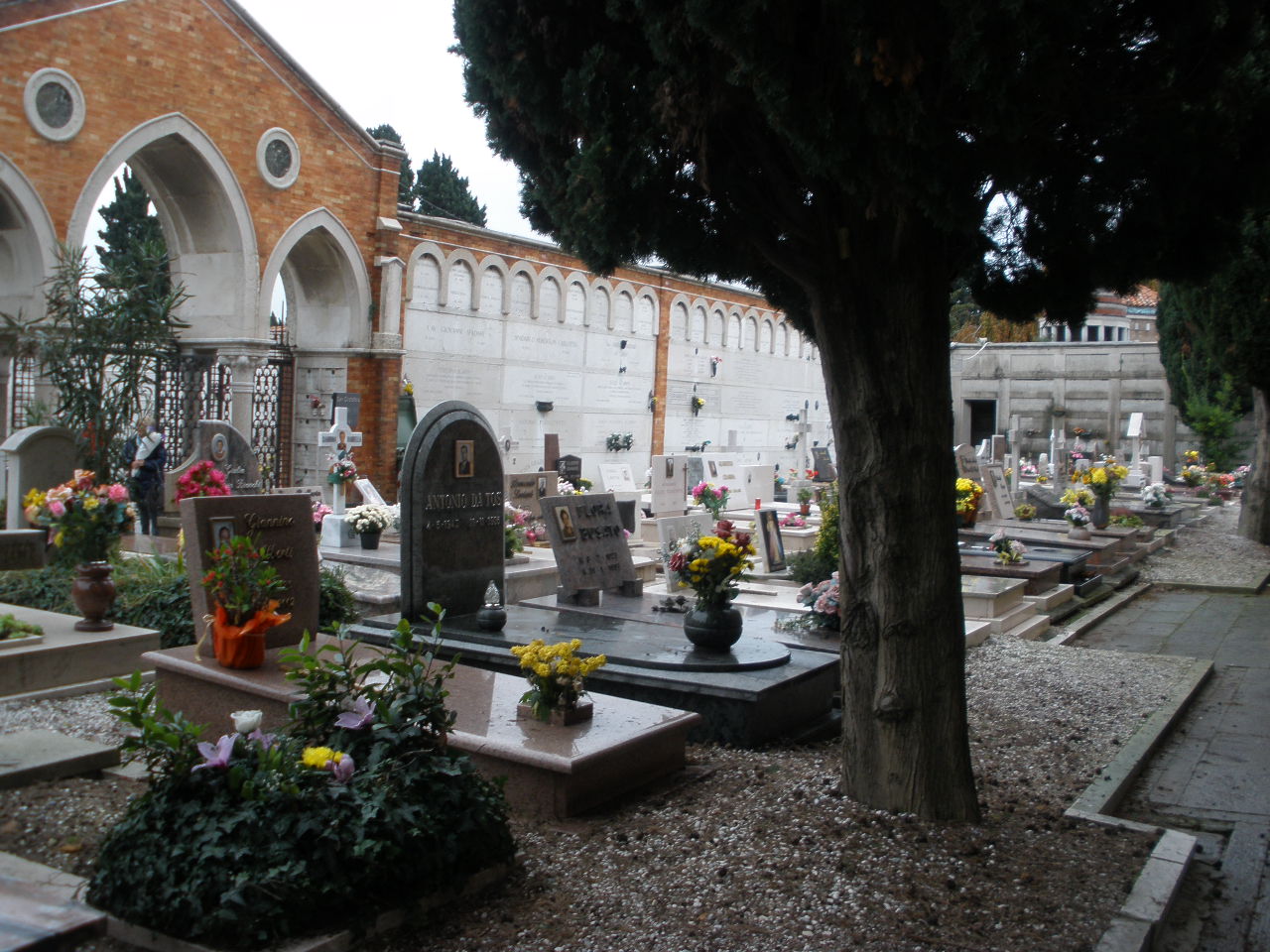 REC. VIII – TERRA MISERICORDIA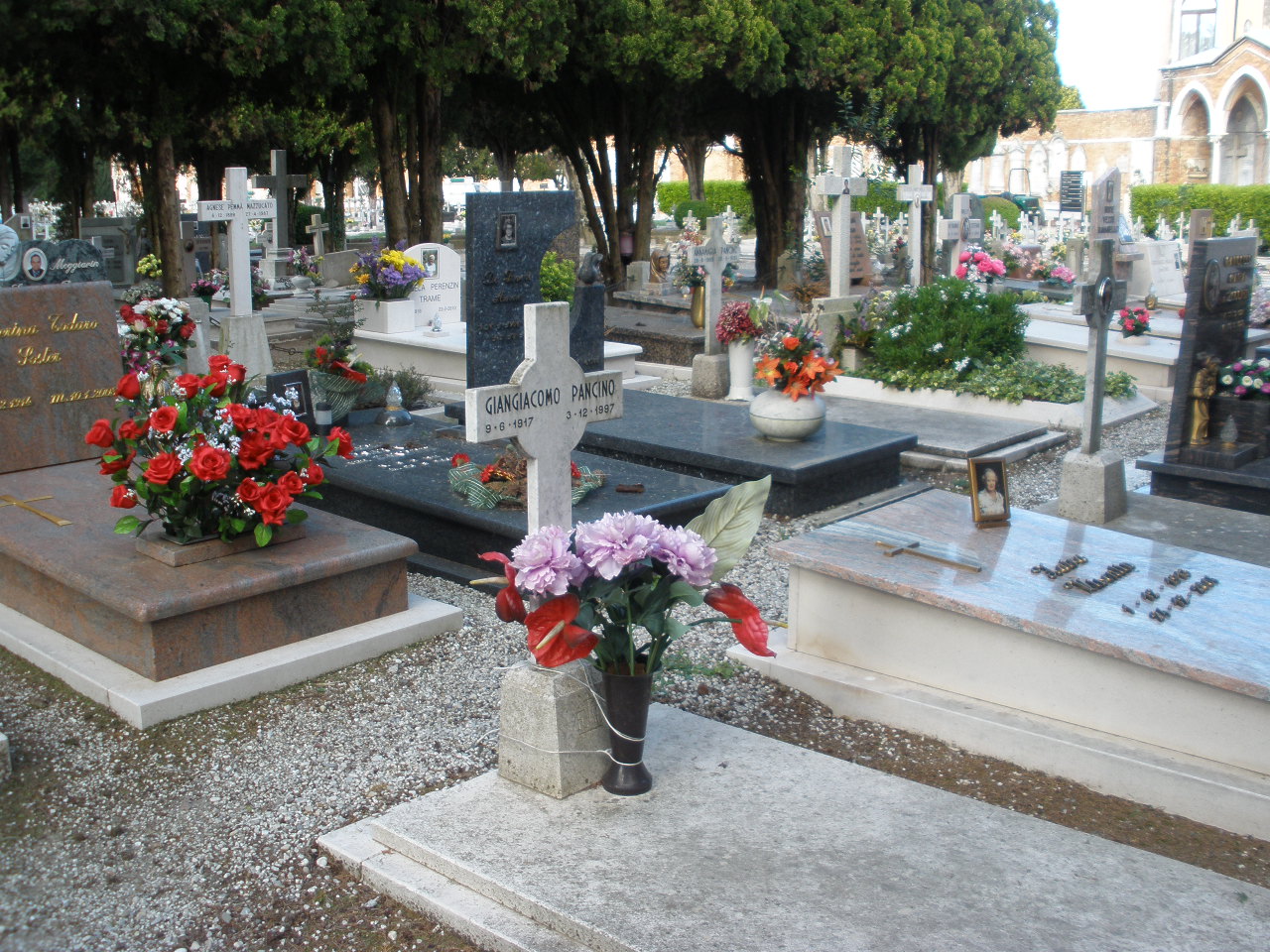 REC. I – MISERICORDIACAPPELLA S. CRISTOFORO – MISERICORDIA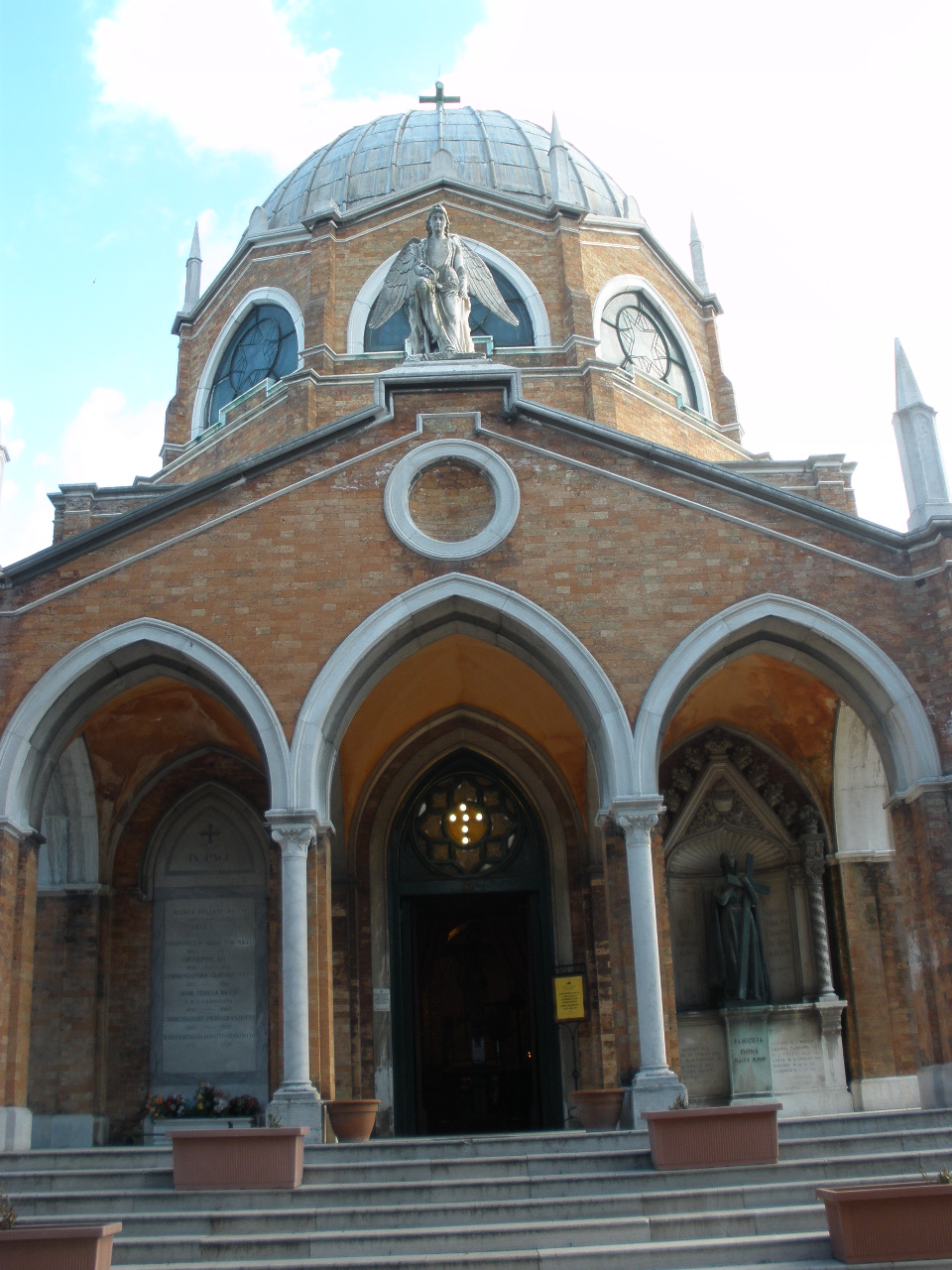 CAMPO C-QUADRATO A - MISERICORDIA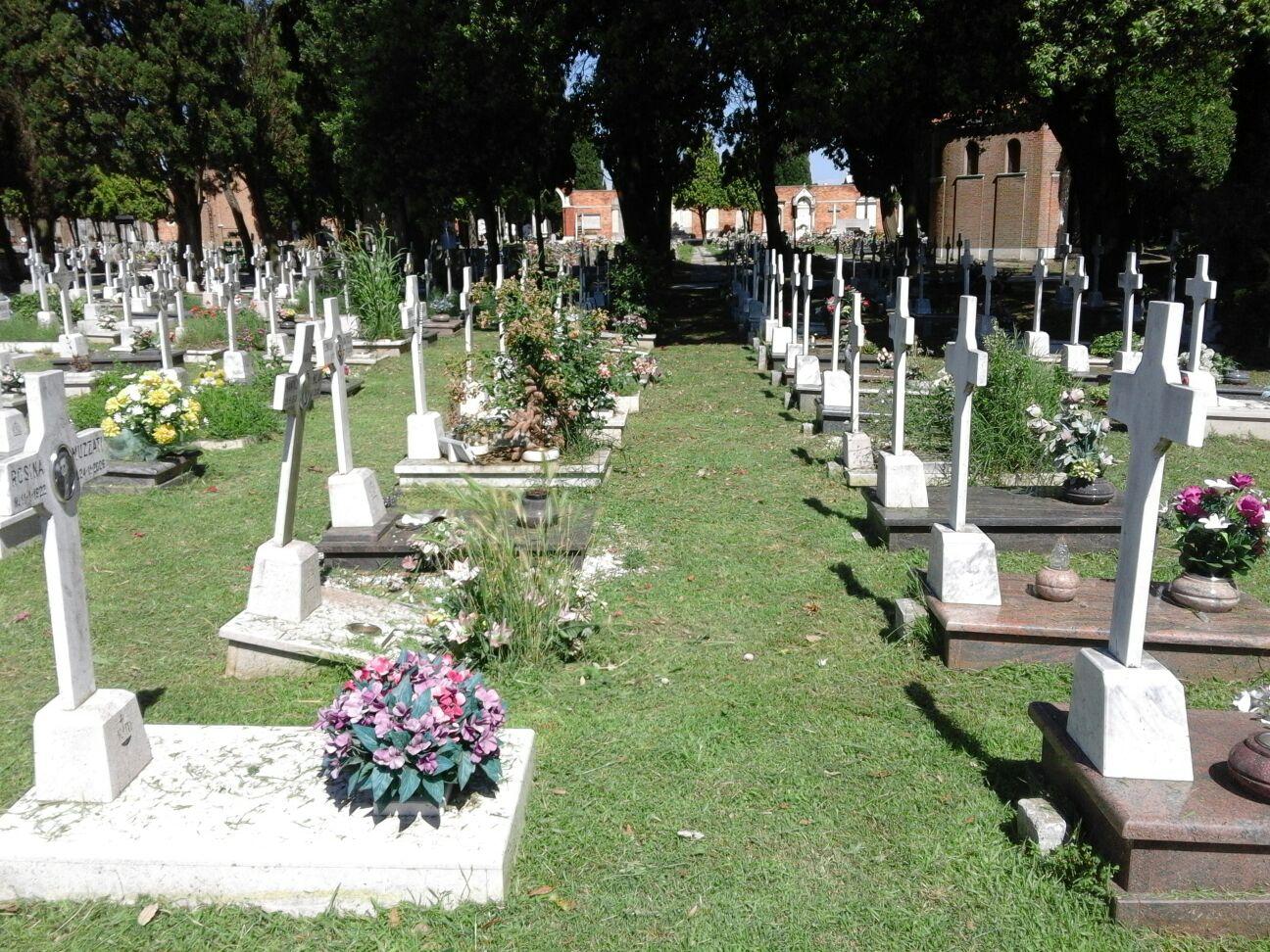 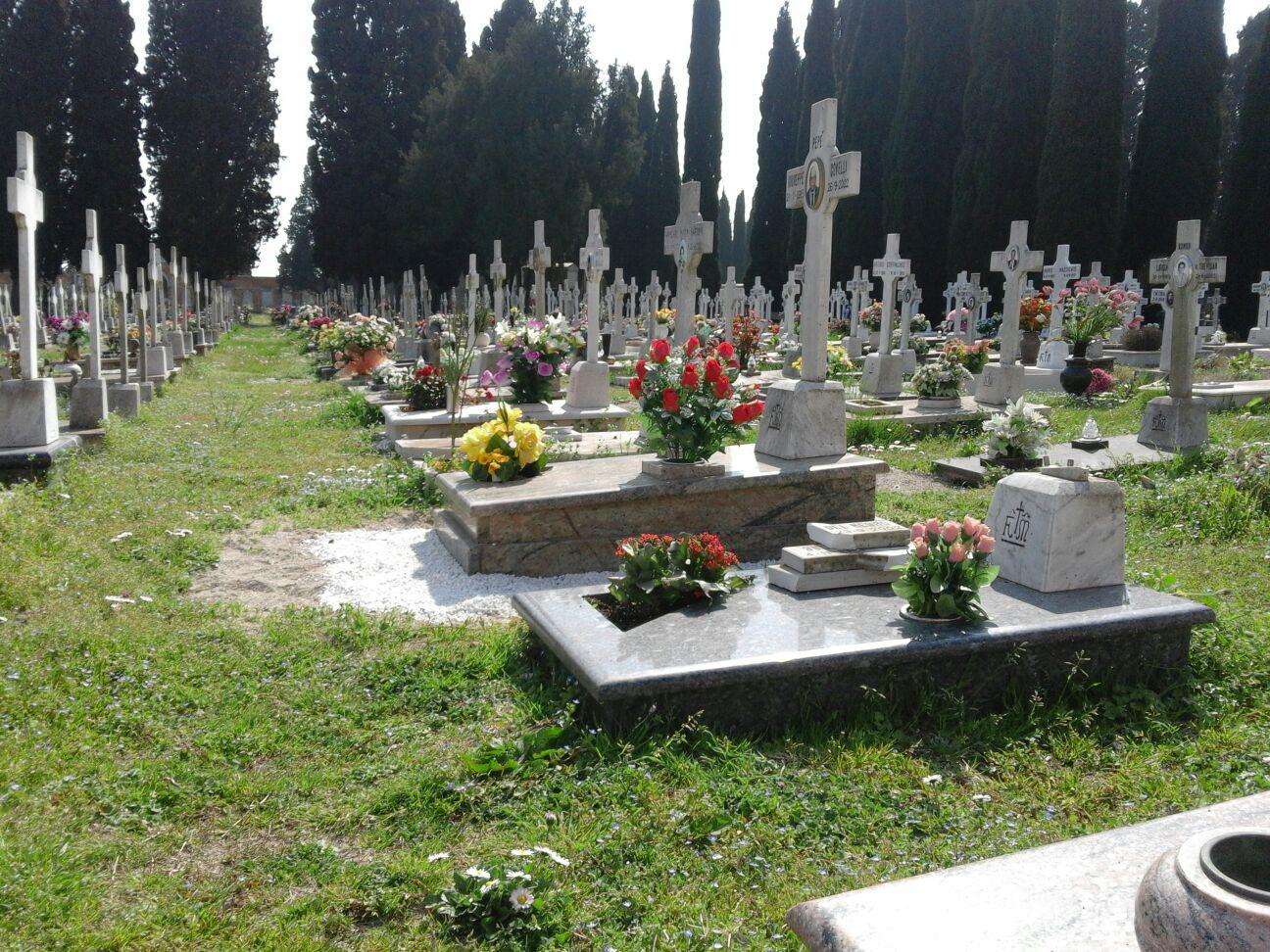 CAMPO Q - MISERICORDIA